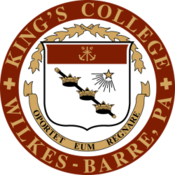 KING’S COLLEGEEDUCATION DEPARTMENTTeacher Work Sample Grading RubricPART I1. CONTEXTUAL FACTORS    (Total points earned: _______)      EXEMPLARY: (3 pts. each item) Range of Possible Points: 17 -23 points      PROFICIENT: (2 pts. each item) Range of Possible Points: 14 points      DEVELOPING: Range of Possible Points: 8 - 12 points      UNACCEPTABLE:  Range of Possible Points: 0- 7 points 2. LEARNING GOALS  (Total points earned: _______)     EXEMPLARY: (3 pts. each item) Range of Possible Points: 13 -22 points      PROFICIENT: (2 pts. each item) Range of Possible Points: 10 points      DEVELOPING: Range of Possible Points: 6 - 8 points      UNACCEPTABLE:  Range of Possible Points: 0- 5 points 3. ASSESSMENT PLAN   (Total points earned: _______)     EXEMPLARY: (3 pts. each item) Range of Possible Points: 15 -27 points      PROFICIENT: (2 pts. each item) Range of Possible Points: 12 points      DEVELOPING: Range of Possible Points: 6 - 10 points      UNACCEPTABLE:  Range of Possible Points: 0- 5 points 4. DESIGN FOR INSTRUCTION (Total points earned: _______)      EXEMPLARY: (3 pts. each item) Range of Possible Points: 21 -27 points      PROFICIENT: (2 pts. each item) Range of Possible Points: 18 points      DEVELOPING: Range of Possible Points: 10 - 16 points      UNACCEPTABLE:  Range of Possible Points: 0- 9 points 5. INSTRUCTIONAL DECISION MAKING  (Total points earned: _______)     EXEMPLARY: (3 pts. each item) Range of Possible Points: 13 -22 points      PROFICIENT: (2 pts. each item) Range of Possible Points: 10 points      DEVELOPING: Range of Possible Points: 6 - 8 points      UNACCEPTABLE:  Range of Possible Points: 0- 5 points 6. ANALYSIS OF STUDENT LEARNING  (Total points earned: _______)     EXEMPLARY: (3 pts. each item) Range of Possible Points: 23 -32 points      PROFICIENT: (2 pts. each item) Range of Possible Points: 20 points      DEVELOPING: Range of Possible Points: 10 - 18 points      UNACCEPTABLE:  Range of Possible Points: 0- 9 points 7. EVALUATION AND REFLECTION  (Total points earned: _______)      EXEMPLARY: (3 pts. each item) Range of Possible Points: 17 -29 points      PROFICIENT: (2 pts. each item) Range of Possible Points: 14 points      DEVELOPING: Range of Possible Points: 8 - 12 points      UNACCEPTABLE:  Range of Possible Points: 0- 7 points --------------------------------------------------------------------TOTAL POINT VALUESEXEMPLARY RANGE:  119 -182 pointsPROFICIENT:   98 pointsDEVELOPING RANGE:  54 - 84 pointsUNACCEPTABLE RANGE:  0 - 47 pointsPART IIAll of the lesson plans utilized in the teaching of the Teacher Work Sample should be included with the finalized project. All lesson plans should be in the accepted format of the King’s College Education Department.25 points - A complete set of lesson plans is included with the Teacher Work Sample20 points -  One lesson plan is missing from the Teacher Work Sample15 points - Two lesson plans are missing from the Teacher Work Sample10 points - Three lesson plans are missing from the Teacher Work Sample5 points - Four or more lesson plans are missing from the Teacher Work Sample0 points - Lesson plans were not included in the Teacher Work SamplePART IIICandidates will include three artifacts from each of the four domain areas for a total of twelve artifacts. Each artifact should be clearly labeled. A written reflection should be included for each domain describing and evaluating the purpose of each artifact.TOTAL POSSIBLE POINTS: 32DOMAIN 1: Planning and Preparation   (2 points each = 8 point total)Artifact 1Artifact 2Artifact 3ReflectionDOMAIN 2: The Classroom Environment  (2 points each = 8 point total)Artifact 1Artifact 2Artifact 3ReflectionDOMAIN 3: Instruction (2 points each = 8 point total)Artifact 1Artifact 2Artifact 3ReflectionDOMAIN 4: Professional Responsibilities  (2 points each = 8 point total)Artifact 1Artifact 2Artifact 3Reflection_________________________________________________________________________________________________FINAL POINT CALCULATION:EXEMPLARY RANGE: _________PROFICIENT RANGE: __________DEVELOPING RANGE: _________UNACCEPTABLE RANGE: ______PART I:    (total points)  ____________________________________________________________________________________________________________PART II: (total points)  ___________  (25, 20, 15, 10, 5, 0)PART III: (total points)  __________  (32, 30, 28, 26, 24, 22, 20, 18, 16, 14, 12, 10, 8, 6, 4, 2, 0)
_________________________________________________________________________________________________CANDIDATE’S NAME: _______________________________________ DATE _________